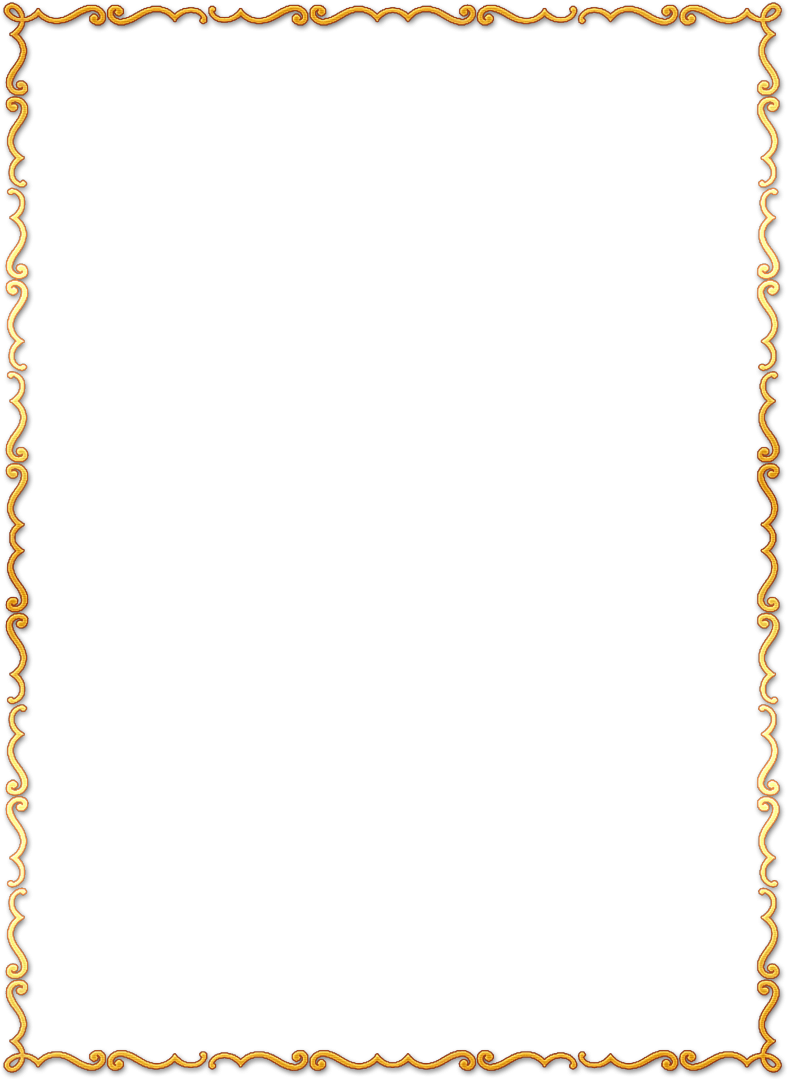                    ул. Ленина, 46, г. Джанкой, Республика Крым, 296108 тел. (06564) 30250, e-mail admin@edustyle.info, сайт mou6.ruУтверждено на заседании                                                                          Утверждаю педагогического совета                                                       Начальник оздоровительного лагеря МОУ «Школа-гимназия №6»                                              с дневным пребыванием детей «Солнышко»Протокол №2 от 16.05.2017 г.                                             города Джанкоя Республики Крым                                                                                                ________________ Е.Н. ФилинаПрограмма оздоровительного лагеряс дневным пребыванием детей «СОЛНЫШКО»Лагерная смена «Лучики талантов»(Возраст детей: 7-11 лет)Срок реализации: 01.06.2017 г. – 22.06.2017 г.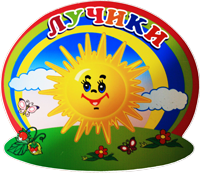                                                                     Автор-составитель: Буркацкая А.Э.,                                                    учитель начальных классов                                                Соавторы: Филина Е.Н.,                                                     учитель начальных классов,                                Марченко Е.В.,                                            заместитель директора                                                   по воспитательной работе,                                    учитель биологии  г. ДжанкойСодержание программы:ИНФОРМАЦИОНАЯ КАРТА ПРОГРАММЫ………………………………… .3-4ПОЯСНИТЕЛЬНАЯ ЗАПИСКА………………………………………………….5-7МОДЕЛЬ ОРГАНИЗАЦИИ ЛАГЕРЯ…………………………………………….8-10ЦЕЛЬ И ЗАДАЧИ ПРОГРАММЫ………………………………………………..11-14ПЛАН-СЕТКА ЛАГЕРНОЙ СМЕНЫ……………………………………………15-19ОСНОВНОЕ СОДЕРЖАНИЕ ПРОГРАММЫ И ПУТИ ЕЁ РЕАЛИЗАЦИИ….20-26МЕХАНИЗМ РЕАЛИЗАЦИИ ПРОГРАММЫ…………………………………...27-28КАДРОВОЕ ОБЕСПЕЧЕНИЕ……………………………………………………..29-30СИСТЕМА КОНТРОЛЯ ЗА РЕАЛИЗАЦИЕЙ ПРОГРАММЫ…………………31-34 СПИСОК ЛИТЕРАТУРЫ…………………………………………………………35 ПРИЛОЖЕНИЯ……………………………………………………………………36-4011. 1. УСТАВ ЛАГЕРЯ «СОЛНЫШКО»…………………………………………36-38 11.2. РАСПОРДОК ДНЯ…………………………………………………………...3911.3. ПРАВА И ЗАКОНЫ ЛАГЕРЯ……………………………………………….40Игры детей - вовсе не игры, и правильнее смотреть на них как на самое значительное и глубокомысленное занятие этого возраста.					М. МонтеньЛето - наилучшая пора для общения с природой, постоянная смена впечатлений, встреча с неизвестными, подчас экзотическими уголками природы. Это время, когда дети имеют возможность снять психологическое напряжение, накопившееся за год, внимательно посмотреть вокруг себя и увидеть, что удивительное рядом.В последние годы очевидно возрастание внимания к организации летних оздоровительных лагерей. Они выполняют очень важную миссию оздоровления и воспитания детей, когда многие семьи находятся в сложных экономических и социальных условиях. Кроме того, лагеря способствуют формированию у ребят не подавляющего личность коллективизма, коммуникативных навыков. Летний отдых сегодня – это не только социальная защита, это еще и полигон для творческого развития, обогащения духовного мира и интеллекта ребенка. Во время летних каникул происходит разрядка накопившейся за год напряженности, восстановление израсходованных сил, здоровья, развитие творческого потенциала. Эти функции выполняет летний лагерь с дневным пребыванием детей. За несколько месяцев до начала работы лагеря проводится большая подготовительная работа.Ежегодно для обучающихся проводится оздоровительная смена в лагере дневного пребывания на базе МОУ «Школа-гимназия №6» г. Джанкоя. Обязательным является вовлечение в лагерь детей, оставшихся без попечения родителей, детей из многодетных и малообеспеченных семей, детей-инвалидов, талантливых и одарённых, отличников учёбы, ЧАЭС, детей работников агропромышленного комплекса и социальной сферы села, участников детских творческих коллективов.  Для того чтобы отдых сделать полноценным была разработана программа.Данная программа предусматривает организацию летнего отдыха  и оздоровления детей в условиях лагеря дневного пребывания. Принимая во внимание эмоционально – психические перегрузки ребенка в школе и семье, перед воспитателями стоит цель организации эффективной оздоровительной работы с детьми.Направления программы основываются на формировании мотивации к здоровому образу жизни, продолжении знакомства с окружающим миром, и, конечно же, оздоровлении и закаливании детей. Программа «Лучики талантов» предполагает в период проведения ряда мероприятий, направленных на поиск новых талантов, развитие и воспитание одаренных детей, позволить им полностью реализовать свои возможности, как в своих интересах, так и в интересах общества Разработка данной программы организации летнего каникулярного отдыха, оздоровления и занятости детей была вызвана:повышением спроса родителей и детей на организованный отдых школьников;необходимостью использования богатого творческого потенциала детей и педагогов в реализации цели и задач программы.В лагере создано 8 отрядов по 28-29 человек. Возраст детей от 7 до 11 лет.Воспитателями в лагере работают квалифицированные педагоги из числа учителей школы. Решению поставленных задач помогают условия, созданные в школе для работы лагеря: игровые комнаты, спортивный зал, библиотека, спортивная площадка, ДК.Центром воспитательной работы лагеря является ребенок и его стремление к реализации. Пребывание здесь для каждого ребенка – время получения новых знаний, приобретения навыков и жизненного опыта, открытие новых талантов.Данная программа по своей направленности является комплексной, т. е. включает в себя разноплановую деятельность, объединяет различные направления оздоровления, отдыха и воспитания детей в условиях оздоровительного лагеря. Программа ориентирована на младший школьный возраст. В лагере организуются отряды с учётом возрастных особенностей и интересов обучающихся, строго соблюдаются требования санитарно-гигиенических норм и правил, правил техники безопасности:1 отряд – «Радуга»2 отряд – «Искрята»3 отряд – «Позитив»4 отряд – «Котята»5 отряд – «Дружба»6 отряд – «Улыбка»7 отряд – «Смешарики»8 отряд – «Моряки» Приоритетным направлением программы является подготовка и организация воспитательно-оздоровительной работы в летнем пришкольном лагере. Длительность смены – 22 дня. В пришкольном лагере ребёнок заполняет своё свободное время полезными делами, укрепляет здоровье. Зачисление производится на основании заявления родителей (законных представителей).Значимость летнего периода для оздоровления и воспитания детей, удовлетворения детских интересов и расширения кругозора невозможно переоценить. Проблемы организации летнего оздоровительного отдыха вытекают из объективных противоречий:- между потребностью семьи и государства иметь здоровое, сильное подрастающее поколение и неудовлетворительным состоянием здоровья современных детей;- педагогической заботой, контролем и желанием детей иметь свободу, заниматься саморазвитием, самостоятельным творчеством. Программа включает в себя разноплановую деятельность, объединяет различные направления оздоровления, образования, воспитания в условиях лагеря.Основная идея программы – обеспечить ребёнку возможность сохранения здоровья в летний период, сформировать у него необходимые ЗУН по здоровому образу жизни. Представление возможностей для раскрытия творческих способностей ребёнка, создание условий для самореализации потенциала детей. Лагерь – это новый образ жизни детей, новый режим с его особым романтическим стилем и тоном. Это жизнь в новом коллективе, это, наконец, новая природосообразная деятельность. Это время игр, развлечений, свободы в выборе занятий, снятия накопившегося за год напряжения, восполнения израсходованных сил, восстановления здоровья. Это период свободного общения детей. Одним из условий эффективности работы лагеря является использование воспитательного потенциала игры. Содержание работы лагеря – это большая игра, которая придаёт эмоциональную окраску всему происходящему, создает атмосферу сотворчества, учит, помогает общаться. Проведение смены обусловлено необходимостью: продолжения учебного процесса в условиях игры; создание единого коллектива; укрепление здоровья детей, отдыхающих в лагере.  В основе программы лагеря лежат принципы: целесообразности – соответствия педагогических задач личностным целям детей; добровольности участия в делах лагеря; открытости в деятельности отрядов; учёта возрастных особенностей детей, доступности предлагаемых форм работы; индивидуального подхода к личности ребёнка. Основными методами организации деятельности являются: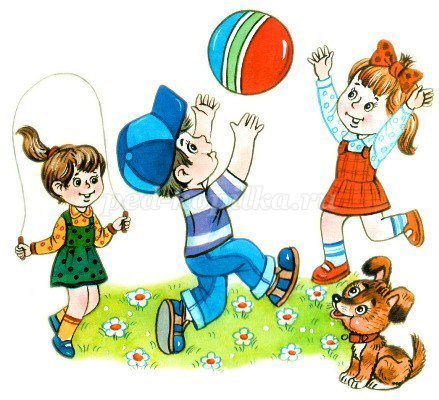  метод игры (игры отбираются воспитателями в соответствии с поставленной целью); методы театрализации (реализуется через костюмирование, обряды, ритуалы); методы состязательности (распространяется на все сферы творческой деятельности);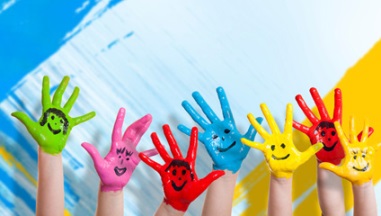  метод коллективной творческой деятельности.Психологические услуги предоставляются в следующих формах: Проведение воспитательно - профилактической работы с детьми в целях предотвращения или устранения негативных психологических факторов.Беседы с детьми по налаживанию и поддерживанию их межличностных взаимоотношений.Индивидуальные и коллективные формы работы в лагере осуществляются с использованием традиционных методов (беседа, наблюдение, поручение, конкурсы рисунков, плакатов, утренники, праздники, экскурсии); метод интерактивного обучения (тренинги, ролевые игры, дискуссии); в которых дети не просто «проходят» что-то, а проживают те или иные конкретные ситуации. Организация содержательного досуга при минимальных затратах, обеспечить ребёнку возможность сохранения здоровья в летний период. Одним из важнейших средств и методов организации воспитательного пространства является создание детского самоуправления-самостоятельности в проявлении инициативы.Система внешних контактов лагеряЦель:Создать благоприятные условия для укрепления здоровья и организации досуга учащихся во время летних каникул, развития творческого и интеллектуального потенциала личности, ее индивидуальных способностей и дарований, творческой активности с учетом собственных интересов, наклонностей и возможностей.Задачи:Создание условий для организованного отдыха детей. Приобщение ребят к творческим видам деятельности, развитие творческого мышления.Проведение ряда мероприятий, направленных на поиск новых талантов, развитие и воспитание одаренных детей.Формирование культурного поведения, санитарно-гигиенической культуры.Создание благоприятных условий для укрепления здоровья детей, использование окружающей природы в качестве источника оздоровления ребёнка.Организация среды, предоставляющей ребенку возможность для самореализации на индивидуальном личностном потенциале.Формирование у ребят навыков общения и толерантности, патриотизма.Ожидаемый результатВ ходе реализации данной программы ожидается:Общее оздоровление воспитанников, укрепление их здоровья.Укрепление физических и психологических сил детей, развитие лидерских и организаторских качеств, приобретение новых знаний, развитие творческих способностей, детской самостоятельности и самодеятельности.Получение участниками смены умений и навыков  индивидуальной и коллективной творческой и трудовой деятельности, социальной активности.Развитие коммуникативных способностей и толерантности.Повышение творческой активности детей путем вовлечения их в социально-значимую деятельность. Открытие новых талантов.Приобретение новых знаний и умений в результате занятий в кружках (разучивание песен, игр, составление проектов).Развитие и воспитание одаренных детей.Расширение кругозора детей.Повышение общей культуры учащихся, привитие им социально-нравственных норм.Личностный рост участников смены.Программа  летнего оздоровительного лагеря «Лучики талантов» с дневным пребыванием детей опирается на следующие принципы:Принцип гуманизации отношенийПостроение всех отношений на основе уважения и доверия к человеку, на стремлении привести его к успеху. Через идею гуманного подхода к ребенку, родителям, сотрудникам лагеря необходимо психологическое переосмысление всех основных компонентов педагогического процесса.Принцип соответствия типа сотрудничества психологическим возрастным особенностям учащихся и типу ведущей деятельностиРезультатом деятельности воспитательного характера в летнем пришкольном оздоровительном лагере «Радуга талантов» является сотрудничество ребенка и взрослого, которое позволяет воспитаннику лагеря почувствовать себя творческой личностью.Принцип  дифференциации  воспитанияДифференциация в рамках летнего оздоровительного лагеря предполагает:отбор содержания, форм и методов воспитания в соотношении с индивидуально-психологическими особенностями детей;создание возможности переключения с одного вида деятельности на другой в рамках смены (дня); взаимосвязь всех мероприятий в рамках тематики дня;активное участие детей во всех видах деятельности.Принцип комплексности оздоровления и воспитания ребёнка.Данный принцип может быть реализован при следующих условиях:необходимо чёткое распределение времени на организацию оздоровительной и воспитательной работы;оценка эффективности пребывания детей на площадке должна быть комплексной, учитывающей все группы поставленных задач.Принцип гармонизации сущностных сил ребёнка, его интеллектуальной, физической, эмоционально-волевой сфер с учётом его индивидуальных и возрастных особенностей.Этот принцип может быть реализован при следующих условиях:вариантности выбора способа реализации в различных видах деятельности;сочетание форм работы, учитывающих возрастные особенности детей;постоянной коррекции воздействий на каждого ребёнка с учётом изменений, происходящих в его организме и психике.Принцип интегративно-гуманитарного подхода.Этот принцип определяет пять «граней»:грань личностного восприятия («это затрагивает или может затрагивать лично   меня»);грань сопричастности («этого достигли ребята, это им нужно – значит, это доступно и нужно мне»);грань глобального восприятия («это нужно знать всем – значит это важно и для меня; это относится к общечеловеческим ценностям»);грань ориентации на консенсус («Я признаю за другим право иметь свою точку зрения, я могу поставить себя на место других, понять их проблемы»);грань личной ответственности («я отвечаю за последствия своей деятельности для других людей и для природы»). Принцип уважения и доверия.Этот принцип может быть реализован при следующих условиях:добровольного включения ребёнка в ту или иную деятельность;доверие ребёнку в выборе средств достижения поставленной цели, в основном на вере в возможность каждого ребёнка и его собственной вере в достижении негативных последствий в процессе педагогического воздействия;в учёте интересов учащихся, их индивидуальных вкусов.Организационно-педагогическая деятельность:- комплектование штата лагеря кадрами;- участие в семинарах по организации летнего отдыха для начальников лагерей;- совещание при директоре, заместителя директора по воспитательной работе по организации летнего отдыха учащихся; - проведение инструктажей с воспитателями по технике безопасности и охране здоровья детей;- проведение родительских собраний «Занятость учащихся летом».Оздоровительная работаОсновополагающими идеями в работе с детьми в пришкольном летнем лагере является сохранение и укрепление здоровья детей, поэтому в программу включены следующие мероприятия:- ежедневный осмотр детей медицинским работником;- утренняя гимнастика;- принятие солнечных и воздушных ванн (в течение всего времени пребывания в лагере в светлое время суток);- организация пешеходных экскурсий по местам города;- организация здорового питания детей;- организация спортивно-массовых мероприятий;- спортивный праздник;- соревнования по лёгкой атлетике;- спортивные эстафеты;- подвижные спортивные игры.Работа по сплочению коллектива воспитанников		Для повышения воспитательного эффекта программы и развития коммуникативных способностей с детьми проводятся:- Знакомство с Декларацией и правилами поведе6ния в лагере.- Спортивная игра «Весёлые старты».- Квест «Большое путешествие».- Подвижные игры «Казаки-разбойники», «Зоопарк», «Шишки, жёлуди, орехи» и др. Профилактические мероприятия и мероприятия по предупреждению чрезвычайных ситуаций и охране жизни детей в летний период	- Инструктажи для детей: «Вводный инструктаж»;«Правила поведения во время экскурсий»;«Правила поведения при проведении массовых мероприятий»;«Правила безопасного поведения на дорогах и в транспорте»; «Профилактика негативных ситуаций во дворе, дома и в общественных местах»;«Правила поведения при проведении подвижных игр»;«Правила обращения с бездомными животными»;«Предупреждение отравления детей ядовитыми растениями и грибами».Беседы, проведённые медицинским работником:«Мой рост, мой вес», «Лекарственные растения», «О вреде наркотиков, курения, употребления алкоголя», «Друзья Мойдодыра и наше здоровье», «Как поднять настроение?», «Значение спорта в жизни человека», «Что делать, чтобы тебя не укусили», «Чем вредно переедание», «Солнечные и тепловой удар. Первая помощь при солнечном и тепловом ударе», «Чтоб всегда красивым быть, надо…», «Чтоб сон был крепким», «Твой режим дня на каникулах», «Как избежать травм», «Зелёная аптечка», «Как ухаживать за кожей», «Вредные привычки и их последствия для организма».Мероприятия по развитию творческих способностей- Конкурс рисунков на асфальте «Детские фантазии».- Конкурс чтецов «Мой Пушкин».- Ярмарка талантов «Кто во что горазд».- Выставка рисунков «Мой любимый сказочный герой».- Конкурс патриотической песни «С чего начинается Родина…».- Конкурс рисунков на асфальте «Правила дорожного движения глазами детей».- Конкурс «Лучший танцор».- Конкурсная программа «Ералаш – 2017».- Конкурс «Актёрское мастерство».- Конкурсная программа «Мистер и Мисс лагеря – 2017».Оформление отрядных уголков, стенных газет и т.д. Развлекательные мероприятия- Квест «Большое путешествие».- Игра-путешествие по станциям «Кругосветка».- Игра на местности «В поисках клада».- Викторина по сказкам А.С. Пушкина «Что за прелесть эти сказки!»- Квест «В поисках сокровищ».- Конкурс на лучшее представление «Самый креативный отряд».Работа по развитию самоуправления- Выявление лидеров, генераторов идей.- Распределение обязанностей в отрядах.- Закрепление ответственных по различным видам поручений.- Дежурство по столовой, игровым площадкам. Виды и направления деятельностиДля реализации программы разработан механизм, который представлен в виде направлений:Физкультурно-оздоровительное направлениеСоздание условий для сохранения здоровья и физического развития, воспитание здорового образа жизни – вот задачи, которые решаются с помощью этого направления. Практика показывает, что учащиеся младших классов, как правило, любят играть во дворе в подвижные командные игры. Через занятия дети овладевают определенными навыками и умениями по программе физической культуры школы.Художественно-творческое направлениеТворческая деятельность – это особая сфера человеческой активности, в которой личность не преследует никаких других целей, кроме получения удовольствия от проявления духовных и физических сил. Основным назначением творческой деятельности в лагере является развитие креативности детей.Трудовое направлениеТрудовое воспитание есть процесс вовлечения детей в разнообразные педагогически организованные виды общественно полезного труда с целью передачи им минимума трудовых умений навыков, развития трудолюбия, других нравственных качеств, эстетического отношения к целям, процессу и результатом труда.Познавательное направлениеВ условиях летнего отдыха у ребят не пропадает стремление к познанию нового, неизвестного, просто это стремление к познанию нового, неизвестного,  реализуется в других, отличных от школьного урока, формах. С другой стороны, ребята стремятся к практической реализации тех знаний, которые дала им школа, окружающая среда.Патриотическое направлениеПатриотическое воспитание подрастающего поколения всегда являлось одной из важнейших задач современной школы, ведь детство и юность — самая благодатная пора для привития священного чувства любви к Родине. У  школьников должно вырабатываться чувство гордости за свою Родину и свой народ, уважение к его великим свершениям и достойным страницам прошлого.Досуговое направлениеДосуговая деятельность  – это процесс активного общения, удовлетворения потребностей детей в контактах, творческой деятельности, интеллектуального и физического развития ребенка, формирования его характера. Организация досуговой деятельности детей – один из компонентов единого процесса жизнедеятельности ребенка в период пребывания его в лагере.Этапы реализации программы	I этап. Подготовительный (апрель – май):Этот этап характеризуется тем, что за 2 месяца до открытия пришкольного летнего оздоровительного лагеря начинается подготовка к летнему сезону. Деятельностью этого этапа является: - проведение совещаний при директоре и заместителе директора по воспитательной работе по подготовке школы к летнему сезону;- разработка программы деятельности пришкольного летнего оздоровительного лагеря с дневным пребыванием детей «Солнышко»;- решение педагогического совета;- издание приказа по школе о проведении летней кампании;- подготовка методического материала для работников лагеря;- отбор кадров для работы в пришкольном летнем оздоровительном лагере;- составление необходимой документации для деятельности лагеря (план-сетка, положение, должностные обязанности, инструкции т.д.).	II этап. Организационный (май):Этот период короткий по количеству дней, всего лишь 2-3 дня.Основной деятельностью этого этапа является:- формирование отрядов;- знакомство с режимом работы лагеря и правилами;- оформление уголков лагеря.	III этап. Основной (01.06.2017 г. – 22.06.2017 г.):Основной деятельностью этого этапа является:- реализация основной идеи смены;- вовлечение детей в различные виды коллективно - творческих дел; - работа творческих мастерских.	IV этап. Заключительный:Основной идеей этого этапа является:- закрытие смены;- подведение итогов смены;- сбор отчётного материала;- выработка перспектив деятельности организации;- анализ предложений, внесенных детьми, родителями, педагогами,  по деятельности летнего оздоровительного лагеря в будущем;- выпуск фотодневника, видеофильма. Система подготовки педагогических кадров для работы в лагере:Одной из основных задач организационного и методического обеспечения деятельности программы является профессиональная подготовка специалистов.Педагогический коллектив представлен педагогами МОУ «Школа-гимназия №6» людьми-единомышленниками, имеющими опыт работы с детьми в летних оздоровительных лагерях дневного пребывания. Административно-хозяйственная деятельность лагеря обеспечивается постоянными сотрудниками, имеющими соответствующее профессиональное образование.Кадровое обеспечение программы:Подбор начальника лагеря, воспитателей проводит администрация школы.Начальник лагеря определяет функциональные обязанности персонала, руководит всей работой лагеря и несет ответственность за состояние воспитательной, хозяйственной и финансовой работы, соблюдение распорядка дня, трудового законодательства, обеспечение здоровья и жизни воспитанников, планирует, организует и контролирует все направления деятельности лагеря, отвечает за качество и эффективность. Воспитатели проводят воспитательную работу, организуют активный отдых учащихся, несут ответственность за жизнь и здоровье воспитанников, следят за исполнением программы смены лагеря. Медицинский работник осуществляет периодический контроль за санитарным состоянием лагеря, проведение спортивных мероприятий, мониторинга здоровья.Обязанности обслуживающего персонала определяется начальником лагеря.Начальник и педагогический коллектив отвечают за соблюдение правил техники безопасности, выполнение мероприятий по охране жизни и здоровья воспитанников во время участия в соревнованиях, массовых праздниках и других мероприятиях. Для организации работы по реализации программы смены:- проводятся ежедневные планёрки начальника лагеря, воспитателей и вожатых;- составляются планы работы отрядных вожатых, где отражаются и анализируются события и проблемы дня;- проводятся анкетирование и тестирование воспитанников на различных этапах смены;- сотрудники обеспечиваются методической литературой, инструментарием по проведению тренинговых мероприятий, тематических мероприятий и т.д.;- проводятся инструктажи с педагогами по охране жизни здоровья, мероприятия по профилактике детского травматизма. Диагностика1. Диагностический тест «Я в круге» на выявление уровня психологической комфортности пребывания ребенка в команде(проводится два раза за смену)10 – высокий уровень, максимум комфортности7 – легкий дискомфорт5 – 50/503 – весьма ощутимый дискомфорт0 – низкий уровень, максимум дискомфорта 2. Анкетирование детей Ожидаемые результатыОбщее оздоровление воспитанников, укрепление их здоровья.Укрепление физических и психологических сил детей и подростков, развитие лидерских и организаторских качеств, приобретение новых знаний, развитие творческих способностей, детской самостоятельности и самодеятельности.Получение участниками смены умений и навыков  индивидуальной и коллективной творческой и трудовой деятельности, социальной активности.Развитие коммуникативных способностей и толерантности.Повышение творческой активности детей путем вовлечения их в социально-значимую деятельность.Расширение кругозора детей.Повышение общей культуры учащихся, привитие им социально-нравственных норм.Личностный рост участников смены. Приобретение учащимся практических экологических и природоохранительных навыков.Организационно - пропагандистские умения:Применение знаний законодательства об охране природы;Планирование практических дел по охране природы;Пропаганда здорового образа жизни.Поведенческие умения:Формирование умений правильного поведения в природе;Опознавательные умения:Распознавание объектов природы;Понимание объектов живой природы в общем биологическом комплексе.Преобразовательные умения:Выполнение работ по ликвидации негативных последствий рекреационной нагрузки и улучшение окружающей среды.Тиражирование опытаПроведение школьных конференций по итогам работы;Публикация заметок и статей на сайте школы.Для развития системы работы гимназии:- совершенствование содержания и форм работы по организации летнего оздоровительного отдыха;- пополнение методической копилки;- взаимодействие с социумом (социально-культурные учреждения города).1. Конституция РФ от 12.12.1993 г.2. Федеральный закон "Об образовании в Российской Федерации" N 273-ФЗ от 29 декабря 2012 года.3. "Конвенция о правах ребенка" (одобрена Генеральной Ассамблеей ООН 20.11.1989) (вступила в силу для СССР 15.09.1990)4. Федеральный закон от 24 июля 1998 г. № 124-ФЗ "Об основных гарантиях прав ребенка в Российской Федерации".5. Афанасьев С., Комарин С. Мы в школьном лагере: коллективно-творческие дела в школьном лагере / метод. пособие для организаторов летнего отдыха детей в оздоровительных лагерях. - Выпуск № 4\2001.6. Белоножкина О.В. и др., - Спортивно-оздоровительные мероприятия в школе, Волгоград, 2006.7. Григоренко Ю.Н., Кострецова У.Ю., Кипарис-2: Учебное пособие по организации детского досуга в детских оздоровительных лагерях и школе. – М.: Педагогическое общество России, 2008.8. Журналы «1 сентября», электронная версия газеты «1 сентября. Начальная школа».9. Кулаченко М.П. Учебник для  вожатого.– Ростов на Дону: Феникс, 2008.10. Лобачева С.И. Организация досуговых, творческих и игровых мероприятий в летнем лагере. М.: ВАКО, .11. Марфина С.В. Летний лагерь от А до Я / – Ярославль: Академия развития, 200712. Нещерет Л.Г. Детский праздник в школе, оздоровительном лагере, дома - М., 2000.13. Радюк Е.А. Игровые модели досуга и оздоровления детей.- Волгоград: Учитель, 2008.14. Трепетунова Л.И. и др. Летний оздоровительный лагерь: массовые мероприятия. – Волгоград: Учитель – 2007. 15. «Упражнения и подвижные игры на свежем воздухе», Санкт-Петербург: «Детство-пресс», 2005.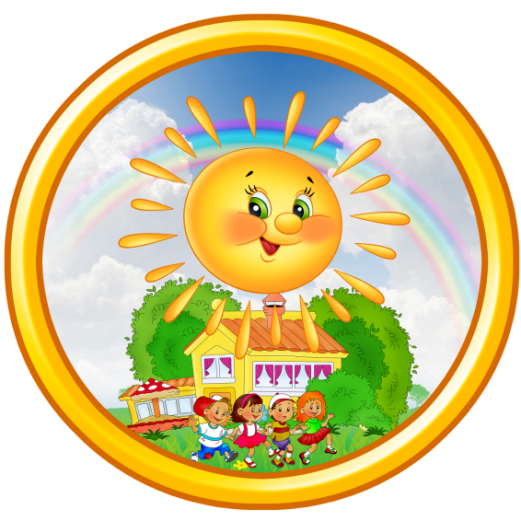                         УСТАВ                                лагеря «Солнышко»Воспитатели обязаны:Иметь свой план работы и следовать ему.Организовать активный интеллектуально-эмоциональный и насыщенный отдых в течение дня.Жить и творить вместе с членами отряда.Предоставить каждому ребенку свободу выбора.Уметь понимать себя и других.Знать о местонахождении каждого ребенка в течение дня.Быть искренними.Помочь каждому ребенку, если ему трудно.Верить в свой отряд.Воспитатели имеют право:Быть не руководителями, а товарищами.Помогать членам отряда в реализации их идей.Помнить, что воспитывают не только словом, но и делом и личным примером.Чаще вспоминать, какими они были в детском возрасте.Дети обязаны:Неукоснительно соблюдать режим.Бережно относиться к имуществу лагеря.Принимать активное участие во всех мероприятиях.Найти себе занятие по душе.Быть полезными для других.Верить в себя и свои силы.Реализовать все свои способности и таланты.Не скучать.Дети имеют право:Иметь свою точку зрения и уметь ее отстоять.Разделить с вожатыми и педагогами ответственность за организациюжизни отряда.Иметь время для занятий по интересам.Обсуждать любые вопросы, связанные с жизнью отряда.Фантазировать. Изобретать. Творить.Родители имеют право:1. Получать достоверную информацию о деятельности лагеря; представлять и защищать интересы своего ребенка в установленном законом порядке.2. Оказывать помощь в организации работы лагеря.Обязанности родителей:1. Следить за своевременным приходом детей в лагерь.2. Обеспечить ребенка головным убором, одеждой, обувью по погоде.3. Информировать воспитателя о причине отсутствия ребенка в лагере.4. Заранее информировать воспитателя в письменном виде о планируемом отсутствии ребенка в лагере по семейным обстоятельствам.Памятка воспитателям:1. Фиксируйте. Запоминайте. Записывайте.2. Сочиняйте. Разрабатывайте, готовьте заранее.3. Чётко и ежедневно планируйте свою работу. 4. Любите детей. 5. Всегда говорите детям правду. 6. Не добивайтесь успеха давлением.7. Будьте доброжелательны и великодушны.8. Не забывайте хвалить ребят.9. Не убивайте в детях фантазию и сказку.10. Позаботьтесь о создании детского банка счастливых воспоминаний.11. Не торопитесь наказывать детей.12. Помните: все дети лагеря – ваши дети. 13. Не зарабатывайте дешёвый авторитет постоянными уступками.14. Почаще хвалите детей, утверждая, что они самые необыкновенные.15. Держите любую ситуацию под контролем.16. Относитесь с вниманием к каждому ребёнку. Помните, что они всего лишь дети, а вы – самый нужный, близкий для них, в данный момент, человек. 17. Успех работы – в единстве всех педагогов. 18. Залог успеха – творческое сотрудничество педагогов и детей. Правила поведения в лагере:1. Соблюдать дисциплину, режим работы лагеря, правила пожарной безопасности, личной гигиены.2. Подчиняться требованиям воспитателей.3. Бережно относиться к имуществу лагеря.4. Поддерживать чистоту и порядок в помещении и на территории лагеря.5. Находиться в своем отряде в течение времени пребывания в лагере.6. Незамедлительно сообщать воспитателю или начальнику лагеря о возникновении ситуации, представляющей угрозу жизни и здоровью людей.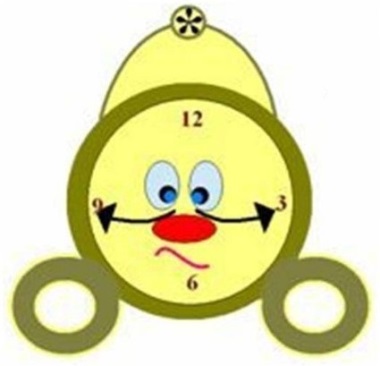 08.15 – 08.30 Приход дежурных воспитателей 08.30 – 08.35 Прием детей (сбор) 08.35 – 08.45 Линейка (перекличка, инструктаж по ТБ, планирование деятельности на день)08.45–09.00 Зарядка 09.00–09.45 Завтрак 09.45–13.00 Организация и проведение коллективных творческих дел (работа по плану). 13.00–14.00 Обед14.00-14.20  Отдых по плану  (игры на свежем воздухе, конкурсы, творческие мероприятия).14.20–14.30 Итоги дня, инструктаж по безопасности на дорогах. 14.30  Уход домойПраво безопасности жизни.Право уважения личности.Право творческого созидания.Право познания.Право свободы выбора деятельности.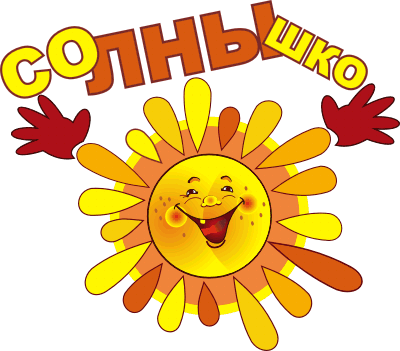 Право свободного общения.Право на информацию.Право на инициативу.Право быть счастливым.Право на ошибку.Закон территории.Закон точного времени.Закон доброго отношения.Закон охраны природы.Закон здорового образа жизни.Закон уважения личности человека, чужого труда, чужого мнения.Закон соуправления.Закон свободы слова.МУНІЦИПАЛЬНА ЗАГАЛЬНООСВІТНЯ УСТАНОВА МІСТА ДЖАНКОЯ РЕСПУБЛІКИ КРИМ «ШКОЛА-ГІМНАЗІЯ «№6»МУНИЦИПАЛЬНОЕ ОБЩЕОБРАЗОВАТЕЛЬНОЕ УЧРЕЖДЕНИЕ ГОРОДА ДЖАНКОЯ РЕСПУБЛИКИ КРЫМ «ШКОЛА-ГИМНАЗИЯ «№6»КЪЫРЫМ ДЖУМХУРИСТИ ДЖАНКОЙ ШЕРИ МУНИЦИПАЛЬ УНУМТАСИЛЬ МУЭСИСЕСИ «МЕКТЕП-ГИМНАЗИЯ «№6»1Полное название программыПрограмма летнего оздоровительного лагеря с дневным пребыванием детей «Солнышко»2Цель программыСоздать благоприятные условия для укрепления здоровья и организации досуга учащихся во время летних каникул, развития творческого и интеллектуального потенциала личности, её индивидуальных способностей и дарований, творческой активности с учетом собственных интересов, наклонностей и возможностей.3Направление деятельности Данная программа по своей направленности является комплексной, т.е. включает в себя разноплановую деятельность, объединяет различные направления оздоровления, отдыха и воспитания детей в условиях оздоровительного лагеря: - здоровый образ жизни;- патриотическое воспитание;- экологическое воспитание и т.д. 4Краткое содержание программыПрограмма работы летнего оздоровительного лагеря с дневным пребыванием детей «Лучики талантов» содержит ряд мероприятий, направленных на поиск новых талантов, развитие и воспитание одаренных детей, позволить им полностью реализовать свои возможности, как в своих интересах, так и в интересах общества; ожидаемые результаты и условия реализации; приложения.5Автор программы           Соавтор программы   Заместитель руководителя оздоровительного лагеря с дневным пребыванием: Буркацкая А.Э.Начальник оздоровительного лагеря с дневным пребыванием: Филина Е.Н.6Муниципальное образовательное учреждение, предоставившее программуМуниципальное общеобразовательное учреждение города Джанкоя Республики Крым «Школа-гимназия «№6»7Адрес, телефон296108, Республика Крым, г. Джанкой, улица Ленина, дом 46, сайт mou6.ru (архивная версия uvk6.info).Телефон: (36564) 3-02-508Место реализации Пришкольный оздоровительный лагерь с дневным пребыванием «Солнышко»9Официальный язык программыРусский10Общее количество участников230 учащихся 1 начальник лагеря1 заместитель начальника лагеря10 воспитателей1 инструктор по физическому воспитанию1 музыкальный работник1  медицинская сестра 11География участниковУчащиеся МОУ «Школа-гимназия №6» (230 человек), от 7 до 11 лет12Сроки проведенияПо продолжительности программа является краткосрочной, т.е. реализуется в течение 1 лагерной смены – июнь 2017 г. /01.06.2017 г. – 22.06.2017 г./ (смена – 22 дня)01.06.День детства8.15- 08.30 – Приём детей (сбор). «Будем знакомы, будем дружить!».Инструктаж по ТБ (вводный инструктаж).8.35-08.45 – Линейка. Знакомство с Декларацией и правилами поведения в лагере.08.45-09.00 – Зарядка. 09.00-09.45 – Завтрак.09.45-12.00 – Поход в Лицей №2 «Открытие лагерной смены». 12.00-13.00 – Конкурс рисунков на асфальте «Детские фантазии».13.00-14.00 – Обед. 14.00-14.20 – Подвижные игры на свежем воздухе.14.20-14.30 - Операция «Нас здесь не было». Инструктаж по ПДД «Безопасная дорога домой».02.06День здоровячков 08.30-08.45 – Линейка.   Инструктаж по ТБ (поведение в лагере во время экскурсий).- Мин. здоровья «Выбирая спорт, выбираем здоровье».08.45-09.00 – Зарядка. 09.00-09.45 – Завтрак.09.45-12.00 – Поход в ДЮСШ «Спартакиада». 12.00-13.00 – Спортивная игра «Весёлые старты». 13.00-14.00 – Обед. 14.00-14.20 – Эстафета «Ловкие и смелые».14.20-14.30 - Операция «Нас здесь не было». Инструктаж по ПДД «Безопасная дорога домой».06.06.День путешествий08.30-08.45 – Линейка.   Инструктаж по ТБ при проведении массовых мероприятий.- Мин. здоровья «Закаливание организма».08.45-09.00 – Зарядка. 09.00-09.45 – Завтрак.09.45-12.00 – Квест «Большое путешествие».12.00-13.00 – Игра-путешествие по станциям "Кругосветка".13.00-14.00 – Обед. 14.00-14.20 – Игра на местности «В поисках клада».14.20-14.30 - Операция «Нас здесь не было». Инструктаж по ПДД «Безопасная дорога домой».07.06.День солнечного Лукоморья08.30-08.45 – Линейка.   Инструктаж по ТБ по правилам безопасного поведения на дорогах и в транспорте.- Мин. здоровья «Правильное питание».08.45-09.00 – Зарядка. 09.00-09.45 – Завтрак.09.45-12.00 – Поход в Лицей №2.12.00-13.00 – Конкурс чтецов «Мой Пушкин».Викторина по сказкам А.С. Пушкина. «Что за прелесть эти сказки!».13.00-14.00 – Обед. 14.00-14.20 – Подвижные игры на свежем воздухе. Выставка рисунков «Лукоморье». 14.20-14.30 - Операция «Нас здесь не было». Инструктаж по ПДД «Безопасная дорога домой». 08.06.День лагерных рекордов08.30-08.45 – Линейка.   Инструктаж по ТБ по профилактике негативных ситуаций во дворе, дома, в общественных местах.- Мин. здоровья «Помощь при простудах».08.45-09.00 – Зарядка. 09.00-09.45 – Завтрак.09.45-12.00 – Ярмарка талантов «Кто во что горазд».12.00-13.00 – Квест «В поисках сокровищ». 13.00-14.00 – Обед. 14.00-14.20 – Конкурс «Отгадай загадки».14.20-14.30 - Операция «Нас здесь не было». Инструктаж по ПДД «Безопасная дорога домой».09.06. День книги08.30-08.45 – Линейка.   Инструктаж по ТБ при проведении подвижных игр.- Мин. здоровья «Зелёная аптечка».08.45-09.00 – Зарядка. 09.00-09.45 – Завтрак.09.45-12.00 – Поход в Лицей №2 на городской конкурс чтецов «Великое русское слово». 12.00-13.00 – Поход в ДЮСШ.13.00-14.00 – Обед. 14.00-14.20 – Выставка рисунков «Мой любимый сказочный герой».14.20-14.30 - Операция «Нас здесь не было». Инструктаж по ПДД «Безопасная дорога домой».13.06.День любознательных08.30-08.45 – Линейка.   Инструктаж по ТБ при проведении массовых мероприятий.- Мин. здоровья «Здоровье в порядке – спасибо зарядке!».08.45-09.00 – Зарядка. 09.00-09.45 – Завтрак.09.45-12.00 – Поход в ЦНТТУМ.12.00-13.00 – Интеллектуальная игра «Что? Где? Когда?».13.00-14.00 – Обед. 14.00-14.20 – Развивающая игровая программа «Посещение острова Всезнаек».14.20-14.30 – Операция «Нас здесь не было».Инструктаж по ПДД «Безопасная дорога домой».14.06.День России08.30-08.45 – Линейка.   Инструктаж по ТБ при обращении с бездомными животными.- Мин. здоровья «Правила личной гигиены».08.45-09.00 – Зарядка. 09.00-09.45 – Завтрак.09.45-12.00 – Конкурс патриотической песни « С чего начинается Родина…».12.00-13.00 – Турнир «Ты любовь моя, Россия!».13.00-14.00 – Обед. 14.00-14.20 – Беседа «Символы России».Игры с обручем. 14.20-14.30 - Операция «Нас здесь не было». Инструктаж по ПДД «Безопасная дорога домой».15.06.День светофорных наук08.30-08.45 – Линейка.   Инструктаж по ТБ при проведении прогулок, туристических походов, экскурсий и перевозке детей автотранспортом.- Мин. здоровья «Первая помощь при ожогах».08.45-09.00 – Зарядка. 09.00-09.45 – Завтрак.09.45-12.00 – Игровая конкурсная программа по ПДД «Путешествие по городу Светофорску».12.00-13.00 – Конкурс рисунков на асфальте «Правила дорожного движения глазами детей».13.00-14.00 – Обед. 14.00-14.20 – Эстафеты со скакалкой.14.20-14.30 - Операция «Нас здесь не было». Инструктаж по ПДД «Безопасная дорога домой».16.06.День смеха08.30-08.45 – Линейка.   Инструктаж по ТБ о предупреждении отравлений детей ядовитыми растениями и грибами.- Мин. здоровья «Друзья Мойдодыра».08.45-09.00 – Зарядка. 09.00-09.45 – Завтрак.09.45-12.00 – Конкурсная программа «Ералаш - 2017».  12.00-13.00 – «Озорная дискотека». Конкурс «Лучший танцор».13.00-14.00 – Обед. 14.00-14.20 – Конкурс «Актёрское мастерство».14.20-14.30 - Операция «Нас здесь не было». Инструктаж по ПДД «Безопасная дорога домой».19.06.День Нептуна08.30-08.45 – Линейка.   Инструктаж по ТБ при проведении массовых мероприятий.- Мин. здоровья «Твой режим на каникулах».08.45-09.00 – Зарядка. 09.00-09.45 – Завтрак.09.45-12.00 – Игровая программа «Праздник Нептуна» Игры с водой.12.00-13.00 –  Конкурс школьных частушек. «Эх, Семёновна!».13.00-14.00 – Обед. 14.00-14.20 – Игра «Тяни - толкай».14.20-14.30 – Операция «Нас здесь не было».Инструктаж по ПДД «Безопасная дорога домой».20.06.День друзей08.30-08.45 – Линейка.   Инструктаж по ТБ (правила безопасного поведения в экстремальной ситуации).- Мин. здоровья «Победитель простуды».08.45-09.00 – Зарядка. 09.00-09.45 – Завтрак.09.45-12.00 – Поход в ЦНТТУМ.12.00-13.00 – Творческая мастерская «Подарок для друга». 13.00-14.00 – Обед. 14.00-14.20 – Конкурс «Кто кого перепоёт».14.20-14.30 - Операция «Нас здесь не было». Инструктаж по ПДД «Безопасная дорога домой».21.06.День игры08.30-08.45 – Линейка.   Инструктаж по ТБ при проведении подвижных игр.- Мин. здоровья «Отдыхай и загорай».08.45-09.00 – Зарядка. 09.00-09.45 – Завтрак.09.45-12.00 – Работа в отрядах. Конкурс на лучшее представление «Самый креативный отряд».12.00-13.00 – Игровая программа «Час весёлых затей».  13.00-14.00 – Обед. 14.00-14.20 – Конкурс «Самый спортивный».14.20-14.30 - Операция «Нас здесь не было». Инструктаж по ПДД «Безопасная дорога домой».22.06.До скорой встречи!08.30-08.45 – Линейка.   Инструктаж по ТБ при проведении массовых мероприятий.- Мин. здоровья «Первая помощь при укусах насекомых».08.45-09.00 – Зарядка. 09.00-09.45 – Завтрак.09.45-12.00 – Конкурсная программа «Мистер и Мисс  лагеря - 2017». 12.00-13.00 – Концерт «Лучики талантов». Дискотека.  13.00-14.00 – Обед. 14.00-14.20 – Закапывание капсулы с пожеланиями ребятам «Лето – 2018».14.20-14.30 - Операция «Нас здесь не было». Инструктаж по ПДД «Безопасная дорога домой».ЗадачиОсновные формы работыОжидаемый результатВовлечение детей в различные формы физкультурно-оздоровительной работы;Выработка и укрепление гигиенических навыков;Расширение знаний об охране здоровья. Утренняя гимнастика (зарядка)Подвижные игры на свежем воздухеЭстафеты, спортивные мероприятия  Беседы, лекции о ЗОЖ (с использованием ИКТ)Социально - активная личность, физически и психически здоровая, обладающая духовно-нравственными качествамиЗадачиОсновные формы работыОжидаемый результатПриобщение детей к посильной и доступной деятельности в области искусства, воспитывая у детей потребность, вносить элементы прекрасного в окружающую среду, свой быт.Формирование художественно-эстетического вкуса, способности самостоятельно оценивать произведения искусства, свой труд.Развитие творческих способностей детей.Изобразительная деятельность (оформление отрядных уголков), конкурсы рисунков «Детские фантазии», «Мой любимый сказочный герой», «Лукоморье»Творческая мастерская «Подарок для друга»Конкурсные программы Игровые творческие программы Концерт «Лучики талантов»ВыставкиСоциально - активная личность, физически и психически здоровая, обладающая духовно-нравственными качествамиЗадачиОсновные формы работыОжидаемый результатФормирование трудовых навыков и их дальнейшее совершенствование, постепенное расширение содержания трудовой деятельностиВоспитание у детей  личностных качеств: привычки к трудовому усилию, ответственности, заботливости, бережливости, готовности принять участие в труде.Формирования положительных взаимоотношений между детьми Бытовой самообслуживающий труд (дежурство по столовой, по отряду)Общественно значимый труд (уход за школьными клумбами)Уборка прилегающей территорииЛичность, способная к свободному созидательному труду.ЗадачиОсновные формы работыОжидаемый результатРасширение знаний детей об окружающем мире;Удовлетворение потребности ребенка в реализации своих знаний и умений.Экскурсии, походыБеседы, лекции «Территория безопасности»Развивающая игровая программ «Посещение острова Всезнаек»Интеллектуальная игра «Что? Где? Когда?»личность, свободно общающаяся со старшими и сверстникамиЗадачиОсновные формы работыОжидаемый результатВоспитание школьников гражданами своей Родины, знающими и уважающими свои корни, культуру, традиции своей семьи, школы, родного края; от воспитания любви к родной школе и отчему дому к формированию гражданского самосознания, ответственности за судьбу Родины;Удовлетворение потребности ребенка в реализации своих знаний и умений.Приобщение к духовным ценностям российской истории.Конкурс  патриотической песни «С чего начинается Родина»;Подвижные народные игры;Беседы «Символы России»;Турнир «Ты любовь моя, Россия!»;Отрядные часыличность, любящая свою большую и малую родину, готовая защищать интересы своего ОтечестваЗадачиОсновные формы работыОжидаемый результатВовлечь как можно больше ребят  в различные формы организации досуга.Организовать деятельность творческих мастерских.Мероприятия различной направленностиИгрыПроведение праздников, конкурсов, ток-шоу и т.д.Тематические сборы и линейки.Личность, творчески проводящая свободное время.№ п/пФ.И.О. работникаДолжность1Филина Елена Николаевнаначальник оздоровительного лагеря с дневным пребыванием2Буркацкая Александра Эдуардовназаместитель руководителя оздоровительного лагеря с дневным пребыванием 3Филипенко Ирина Викторовнавоспитатель4Ручко Алевтина Анатольевнавоспитатель5Тыщенко Татьяна Валериевнавоспитатель 6Будз Светлана Петровнавоспитатель 7Кошлань  Виктория Валентиновнавоспитатель 8Панченко  Екатерина  Александровнавоспитатель 9Ключник Елена Юрьевнавоспитатель 10Папуша Валентина Михайловнавоспитатель 11Шалалашвили Ирина Владимировнавоспитатель 12Евсеенкова  Анжела Богдановнавоспитатель13Лисюк Наталья Петровнамузыкальный работник14Колядинский Иван  Васильевичинструктор по физическому воспитанию15Лановая  Ирина Петровнамедицинская сестра16Рачкелюк Андрей Николаевичзаместитель директора по хозяйственной части17Плющ Елена Алексеевнауборщик служебных помещений18Липовой Олег ИвановичсторожВводнаядиагностикаНачало смены. Выяснение пожеланий и предпочтений, первичное выяснение психологического климата:- опрос родителей на выявление пожеланий по организации деятельности детского лагеря;- анкетирование в детских коллективах;- беседы в отрядах с целью выявления их интересов, мотивов пребывания в лагере;- планерки администрации лагеря,  воспитателей.ПошаговаядиагностикаЦветопись по результатам мероприятий и дел лагеря.Беседы на отрядных сборах.ИтоговаядиагностикаАнкетирование в конце смены, позволяющее выявить оправдание ожиданий.Творческий отзыв (рисунок « Вместе мы отряд»).Цветопись.Мониторинг здоровья детей в лагере за смену. 1. Нравятся ли тебе воспитатели?   нравятся   не нравятся 2. Какие отношения между ребятами в вашем отряде?  доброжелательные, дружные  напряженные, бывают ссоры  враждебные, агрессивные3. Хочешь ли ты участвовать в делах команды?  да, всегда   иногда   нет, не хочу   другое 